ПРИЛОЖЕНИЕ Игры для развития речевого общенияРекомендуется включение в игровую ситуацию диалога с каким-либо сказочным персонажем («Кот Леопольд в гостях у ребят», «К нам приехал Буратино»). В ходе игры педагог даёт указания детям по ведению диалога («Сначала спроси у нашего гостя, как его зовут, затем назови свое имя»). «Расскажи, где ты живёшь, назови свой адрес. Потом можно спросить у гостя, где он живет»). В дальнейшем можно рекомендовать проведение игровых форм работы с усложнением речевых задач; при этом дети упражняются в составлении развернутых ответов на вопросы (например, в игре «Незнайка спрашивает»), а также сами поочерёдно задают вопросы гостю-персонажу сказки, мультфильма и др.Примерный перечень реплик-обращений и вопросов, используемый в диалогах. Давай познакомимся. Меня зовут Петрушка, а тебя? Где ты живешь? (Как называется станица (город), где ты живешь?). А на какой улице ты живешь? Как она называется? Как зовут твою маму/твоего папу/сестру?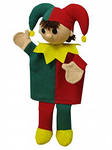 Подобные игры-беседы могут проводиться по темам: «Как мы играем», «На нашем участке», «Двор, где я живу», «Наш живой уголок», а также на основе впечатлений от прогулок, экскурсий в зоосад, посещения выставок детского творчества и др.На начальном периоде обучения диалогу большое место отводится общению взрослого с ребёнком (разговор, беседа). Рекомендуются такие дидактические игры, как «Чудесный мешочек» («Чудесный сундучок»), «Сделаем зайцу картинку», «Оденем куклу Таню на прогулку», «Купание куклы» и т.д.; необходимо проведение занятий по заучиванию стереотипных вопросов и ответов.«Весёлое путешествие» («На трамвае»).В игре могут участвовать несколько детей (6-8 человек). Посередине игровой комнаты расставляют стулья парами, между которыми делается проход для «кондуктора». «Кондуктор» продает билеты, спрашивая, до какой остановки едет каждый пассажир. Дети-пассажиры отвечают ему. Предварительно каждый ребёнок вместе с педагогом должен определить, до какой остановки он едет и с какой целью. По пути дети выходят на разных остановках, где их могут ждать различные игры и упражнения, соответствующие названию остановки («Детская площадка», «Стадион», «Почта», «Парк» и т.п.). На обратном пути «пассажиры» вновь занимают места в трамвае. Педагог («кондуктор», «экскурсовод») организует обмен впечатлениями о том, чем занимались дети «в течение дня».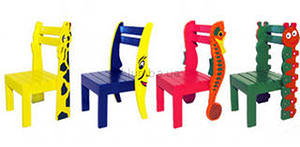 Дидактические игры по развитию диалогической речи.«Чудесный сундучок» («Чудесный мешочек»).Педагог достаёт предмет из мешочка и спрашивает: «Что это?». Дети отвечают на вопрос. Основой для диалога является способность отвечать на вопрос или использовать нужный жест руки, мимический жест, движение головы.  Для безречевых детей очень важно владеть жестами и мимической речью. Рекомендуется использовать следующие жесты и мимику: «радость» (губы ребёнка растянуты в улыбке), «прошу» (руку вверх ладошкой вытянуть вперёд к собеседнику), «огорчение», «удивление» и т.п. эти жесты подбираются однотипными на определенный период обучения и имеют сигнальное значение в диалоге до тех пор, пока ребёнок не будет в состоянии заменить жест соответствующим словом.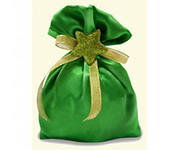 «Найди пару».На начальном этапе обучения логопед является ведущим в игре. Детям раздаются картинки (сначала по две, затем по 3-4), а у ведущего остаются парные к ним картинки. Ведущий спрашивает, например: «У кого шарик?». Ребёнок, у которого есть такая же картинка поднимает её вверх. Усложняя задание, педагог требует озвучивать действие ответом: «У меня шарик». Наглядный материал в данной игре разнообразен, поэтому круг вопросов может быть широким. Можно задавать вопросы о цвете, форме, назначении, о деталях предмета. Данная игра способствует работе над усложнением синтаксических конструкций (однословные ответы, двухсловные предложения, предложения из 3-5 слов).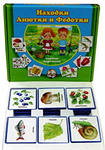 Данная игра может строиться по принципу «маленький учитель». Когда дети приобретают навык самостоятельной игры, логопед уступает им место ведущего. Таким образом формируется диалог между детьми.«Вопрос или нет?».Взрослый предлагает сесть тому, кто правильно ответит: то, что он сказал  – вопрос или нет?Мама купила краски. – мама купила краски?Нянечка принесла обед. – нянечка принесла обед?Игра «Закрытая картинка».Взрослый показывает перевернутую картинку и объясняет, что здесь нарисовано что-то очень интересное. Затем он просит детей:Сделай то же самое, что делает девочка на этой картинке. Дай мне такой же мячик, как на этой картинке. Дай столько же кубиков, как на этой картинке.Дети поставлены перед необходимостью спросить у взрослого: Что делает девочка? Какой мячик? Сколько кубиков? И т.д. Игра «Сказочный зверь».Взрослый  рассказывает о портрете необыкновенного зверя. Зверь этот сказочный, чудесный, небывалый. Он сам придумал этого зверя, и если дети будут правильно задавать вопросы, они тоже смогут представить этого зверя и даже нарисовать его.Дети задают примерно такие вопросы: на кого он похож? Сколько у него лап? Какой формы у него морда? Есть ли у него шерсть, хвост? Маленький он или большой?В случае затруднений взрослый подсказывает детям: «Спросите про глаза и шею, лапы и хвост, шерсть и пр.»Игра «Телефон».Взрослый достаёт зазвонивший телефон. Снимает трубку и просит детей догадаться, о чем жё его спрашивает, например, заведующая детским садом. Взрослый  громко отвечает на воображаемые вопросы, после каждого из них дети дают свой вариант вопроса: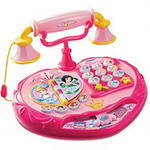 — Я веду занятие. (Что вы делаете?)— Хорошо занимаются. (Как ребята занимаются?)— Музыкальное занятие. (Какое занятие у них будет потом?)— Пшенная каша. (Что было сегодня на завтрак?) и др.Если детей увлекла эта игра, можно достать второй аппарат и предложить двоим детям поговорить, например, о любимых играх, о весёлом лете. Каждый ребёнок, ответив, сам должен задать вопрос собеседнику. Игра «Расскажу – не покажу».На каждый стол взрослый ставит для двоих детей маленькую коробочку с игрушкой в ней. Разрешает детям осторожно посмотреть в нее, чтобы за соседним столом не было видно, что в коробочке спрятано. Затем даёт детям задание: задавая  любые вопросы, отгадать, что в коробочке соседей. Нельзя только спрашивать – что в коробочке?Дети задают друг другу знакомые, заранее отработанные вопросы. Например, какого цвета предмет? Какой формы? Из чего он сделан? Что с ним можно делать? И т.д.Если задавшие вопросы догадались, что лежит в коробочке, и правильно назвали предмет, отвечавшие показывают игрушку.Все дидактические игры проводятся сначала при непосредственном участии взрослого, а затем самими детьми.Развитие умения отвечать на вопросы.Сначала необходимо развивать у детей умение отвечать на вопросы и задавать их. Особое внимание уделять формированию умения слушать и слышать собеседника, используя для этого различные игры.«НЕВПОПАД»Нужно заменить ответ на заданный вопрос ответом на другую тему. Если ребёнок отвечает на заданный вопрос, он выходит из игры.«ПРОДОЛЖИ РАЗГОВОР»Прочитать разговор в двух лицах, продолжить его: — Рита, что ты делаешь? — Я рисую. – Что ты рисуешь? -…… -….и т.д.«РАСПРОСТРАНЕНИЕ ПРЕДЛОЖЕНИЙ»По сюжетной картинке первый ученик составляет простое нераспространенное предложение, каждый следующий добавляет к нему по слову.«СНЕЖНЫЙ КОМ»Требуется составить рассказ на заданную тему по кругу. Каждый участник начинает свою фразу с повторения конца фразы предыдущего.«ВОЛШЕБНЫЙ МЕШОК»1. Дети по очереди запускают руку в мешочек, выбирают один из предметов, ощупывают его и называют. Потом вытаскивают предмет, чтобы проверит себя.2. Один ребенок выбирает предмет и старается догадаться, что это. Остальные задают вопросы, которые помогают определить, какая вещь выбрана.Обобщение.Здесь на первый план выходит общение детей друг с другом. Для этого создаются различные коммуникативные ситуации, игры для развития невербального мышления.«ГДЕ МЫ БЫЛИ, МЫ НЕ СКАЖЕМ, А ЧТО ДЕЛАЛИ, ПОКАЖЕМ»Дети разбиваются на пары, выбирают одно животное или птицу для себя и своего партнера. Выбранное животное нужно изобразить так, чтобы остальные дети узнали его.«УВИДЕЛ-ПОКАЗАЛ-НАЗВАЛ, НАЗВАЛ-УВИДЕЛ-ПОКАЗАЛ»С помощью наводящих вопросов детям дают неверную динамическую характеристику изображаемых предметов (самолет пашет?, магнитофон прыгает?, утюг поет? и т д.). Это направляет мышление детей на выделение главного функционального признака понятия-образа, помогает сформировать динамическую психолингвистическую модель “подлежащее-сказуемое”. В результате дети приходят к выводу о том, что показать предмет можно только через его функцию – действие. Затем вводится модель “подлежащее-сказуемое-дополнение”, (я чищу картошку, Лена готовит салат, я прикручиваю колеса) одновременно расширяется и уточняется словарный запас, развивается грамматический строй и произносительная сторона речи.